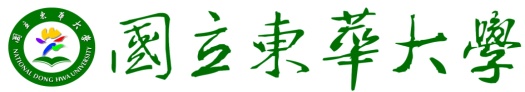 學生跨校修讀本校輔系/雙主修申請表申請日期：　　年　　月　　日備註：一、申請資格僅限日間學制學士班（不含陸生）。二、申請前請務必詳閱各大學修讀雙主修、輔系相關辦法與各學系相關規定。三、跨校修讀輔系/雙主修之申請須於擬申請修讀學校規定期限內辦理，逾期不予受理。四、學生修讀跨校輔系或雙主修（採用本申請表），先經現就讀校系同意，再由現就讀學校教務單位彙整送申請修讀學校教務單位陳核。原學校學  號姓名姓名姓名申請修讀學年度申請修讀學年度       　學年度原學校校  名原校系級原校系級           學系      年級           學系      年級           學系      年級           學系      年級           學系      年級           學系      年級           學系      年級申請別跨校輔系　　　　大學　　　　　　　學系跨校雙主修　　　　大學　　　　　　學系跨校輔系　　　　大學　　　　　　　學系跨校雙主修　　　　大學　　　　　　學系跨校輔系　　　　大學　　　　　　　學系跨校雙主修　　　　大學　　　　　　學系跨校輔系　　　　大學　　　　　　　學系跨校雙主修　　　　大學　　　　　　學系跨校輔系　　　　大學　　　　　　　學系跨校雙主修　　　　大學　　　　　　學系跨校輔系　　　　大學　　　　　　　學系跨校雙主修　　　　大學　　　　　　學系跨校輔系　　　　大學　　　　　　　學系跨校雙主修　　　　大學　　　　　　學系附繳文件附繳文件 中文歷年成績單乙份(含名次)其他應繳文件 中文歷年成績單乙份(含名次)其他應繳文件申請人現　況無修讀輔系或雙主修正修讀雙主修：　　　　      　　大學　　　　　      　　　學系正修讀輔系：  　　　　      　　大學　　　　　      　　　學系無修讀輔系或雙主修正修讀雙主修：　　　　      　　大學　　　　　      　　　學系正修讀輔系：  　　　　      　　大學　　　　　      　　　學系無修讀輔系或雙主修正修讀雙主修：　　　　      　　大學　　　　　      　　　學系正修讀輔系：  　　　　      　　大學　　　　　      　　　學系無修讀輔系或雙主修正修讀雙主修：　　　　      　　大學　　　　　      　　　學系正修讀輔系：  　　　　      　　大學　　　　　      　　　學系無修讀輔系或雙主修正修讀雙主修：　　　　      　　大學　　　　　      　　　學系正修讀輔系：  　　　　      　　大學　　　　　      　　　學系無修讀輔系或雙主修正修讀雙主修：　　　　      　　大學　　　　　      　　　學系正修讀輔系：  　　　　      　　大學　　　　　      　　　學系無修讀輔系或雙主修正修讀雙主修：　　　　      　　大學　　　　　      　　　學系正修讀輔系：  　　　　      　　大學　　　　　      　　　學系無修讀輔系或雙主修正修讀雙主修：　　　　      　　大學　　　　　      　　　學系正修讀輔系：  　　　　      　　大學　　　　　      　　　學系無修讀輔系或雙主修正修讀雙主修：　　　　      　　大學　　　　　      　　　學系正修讀輔系：  　　　　      　　大學　　　　　      　　　學系無修讀輔系或雙主修正修讀雙主修：　　　　      　　大學　　　　　      　　　學系正修讀輔系：  　　　　      　　大學　　　　　      　　　學系無修讀輔系或雙主修正修讀雙主修：　　　　      　　大學　　　　　      　　　學系正修讀輔系：  　　　　      　　大學　　　　　      　　　學系申請人簽　章聯絡電話聯絡電話Email信箱Email信箱Email信箱現就讀學校現就讀學系／申請學系審核教務處複審現就讀學校□ 同意□ 不同意，原因：系主任簽章：                       院  長簽章：                       □　符合申請資格□　不符合申請資格，原因：承 辦 人：                        主任/組長：                         教 務 長：                          申請修讀學校一、申請條件   □ 符合本系修讀標準   □ 不符合本系修讀標準二、經　　年　　月　　日審查委員會審查   （無需審查委員會審查之學系免填）  審查結果：□同意　　□不同意系主任簽章：                       院  長簽章：                       □　符合申請資格□　不符合申請資格，原因：承 辦 人：                        主任/組長：                         教務長核定：＿＿＿＿＿＿＿＿＿＿＿　